Муниципальное бюджетное дошкольное образовательное учреждение«Детский сад «Солнышко» пгт. Гвардейское» Симферопольский район  Республика КрымНОД «В гости к нам пришли игрушки»для детей раннего возраста(вторая группа раннего возраста)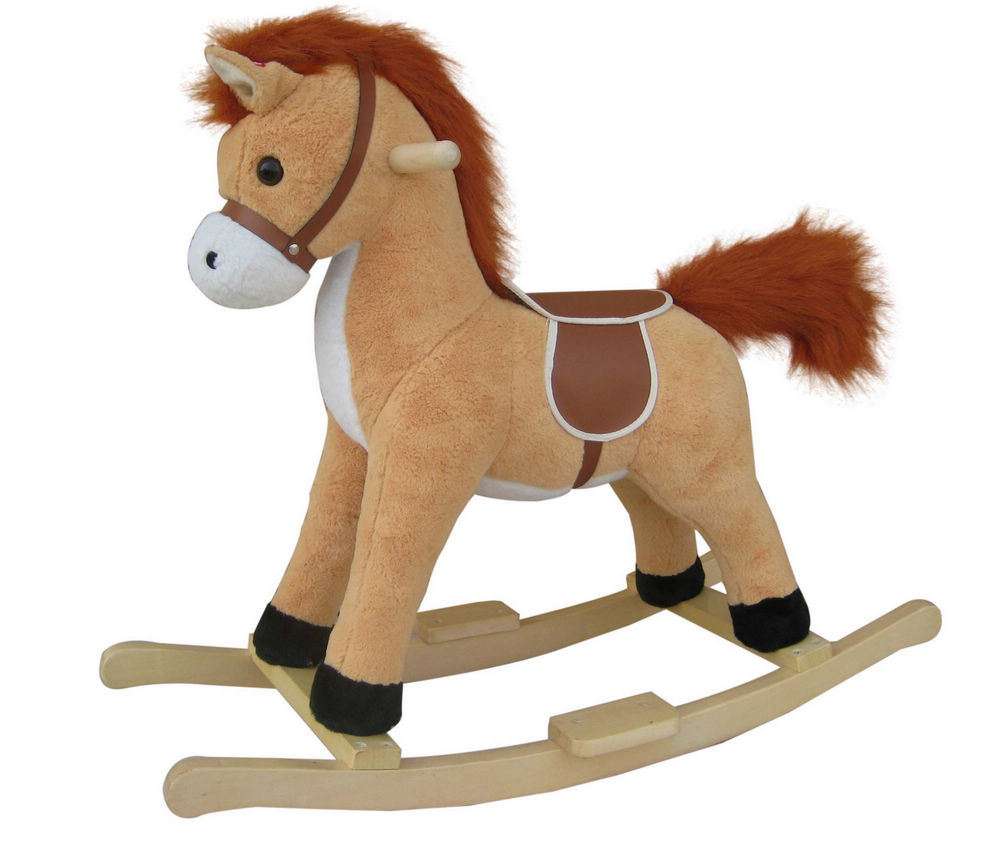                                                        Подготовила: воспитатель Истомина Л. В.Гвардейское - 2022Тема: «В гости к нам пришли игрушки»Образовательная область: «Речевое развитие»Интеграция образовательных областей «Познавательное развитие», «Социально-коммуникативное развитие», «Физическое развитие», «Художественно – эстетическое развитие»Цель: продолжать формировать речевую компетенцию детей раннего возраста. ЗадачиI. Образовательные:- закрепить умение детей рассказывать стихотворения совместно с воспитателем, четко проговаривая слова. - продолжать формировать интонационную сторону речи; слышать и понимать заданные вопросы, отвечать на них;- активизировать словарный запас: круглый, мягкий, мокрый;- закреплять знания о цвете, форме, величине предметов, их количестве.II. Развивающие:- развивать наглядно – действенное мышление, внимание, память, любознательность, связную речь, мелкую моторику.III. Воспитательные:- воспитывать доброжелательность, усидчивость, бережное отношение к игрушкам.Виды деятельности: игровая, коммуникативная, двигательная, познавательно-исследовательская, продуктивная.Оборудование: лошадка, тележка, солнышко, тучка, заяц, полотенце, шарики, цветные коробочки, мячик, морковка, одеяло, вязаные шапочки на каждый пальчик 5ти цветов каждому ребёнку, ламинированная картинка с изображением домика и белыми отверстиями для украшения пластилиновыми шариками разных цветов, салфетки.Ход НОДОрганизационный момент 
Воспитатель: ребята, посмотрите, какое сегодня солнышко?
Ответ детей: Яркое, лучистое, теплое и т.д.
Воспитатель: ребята, а вы знаете про солнышко песенку?
Дети: да 
Воспитатель: давайте с вами её споем.
Утром солнышко встает выше, выше, выше,
К ночи солнышко зайдет ниже, ниже, ниже
Хорошо, хорошо солнышко смеется,
А под солнышком нам весело живется.- А как называется наш детский сад?Дети: Солнышко!
Воспитатель: ребята, посмотрите, сколько к нам пришло гостей, давайте с ними поздороваемся 
Дети: здравствуйте, гости.- Ребята, послушайте, кто это там идет? «Цок-цок-цок»Дети: лошадка (хоровые и индивидуальные ответы) Воспитатель: правильно, ребятки, к нам лошадка прискакала. Посмотрите, какая она хорошенькая, грива у нее красивая, хвостик длинный. Лошадка любит гулять на лугу и есть свежую травку. Лошадка радуется и «говорит» «и-го-го!». Как лошадка «говорит?»Дети: «И-го-го» (хоровые и индивидуальные ответы)Воспитатель: давайте мы ее погладим и вместе расскажем стихотворение, про лошадку.Я люблю свою лошадку,Причешу ей шерстку гладко.Гребешком расправлю хвостикИ верхом поеду в гости.Воспитатель: лошадка благодарит вас.Посмотрите, она что - то нам привезла в тележке? Что это?Дети: это разноцветные шарикиВоспитатель: возьмите каждый себе по одному шарику. Богданчик, сколько в руке у тебя шариков? А у тебя, Софа, сколько шариков?Покажите их, какие они красивые, разноцветные.Лидочка, у тебя шарик какого цвета? А у тебя, Дарина?Давайте разложим их в цветные коробочки: желтые шарики - в желтую коробку, а красные – в красную. Сколько у нас желтых шариков? Сколько у нас красных шариков?Дети: много!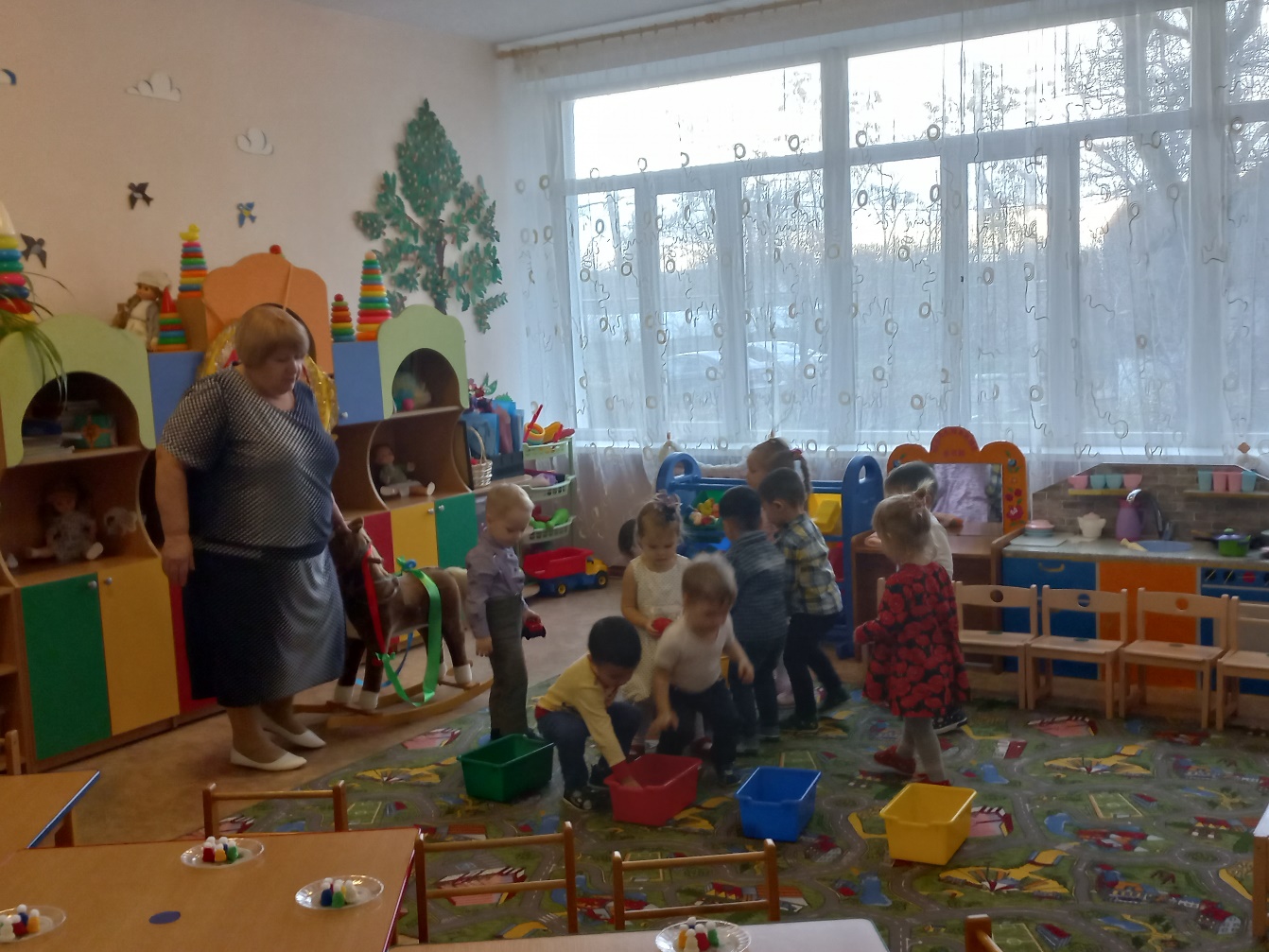 Воспитатель: спасибо, лошадка, за шарики. Оставайся с нами!(Вдруг выкатывается мячик)— Что это? Правильно мячик.— Какого цвета мячик? (красный) А, какой он по форме? (круглый) Что можно делать с мячиком? (кидать, бросать, катать, играть).  Сколько мячиков у меня в руке? (один) А стишок про мячик знаете? Давайте прочитаем его.А. Барто. «Мячик».Наша Таня громко плачет:Уронила в речку мячик.Тише, Танечка, не плачь,Не утонет в речке мяч.— Давайте попрыгаем, как мячики. Молодцы, ребята.(Появляется тучка)Воспитатель: ой, посмотрите, пошел дождик. Давайте сядем за столы, и пока идёт дождик мы поиграем с нашими пальчиками. Игра с пальчиками «Разноцветные шапочки»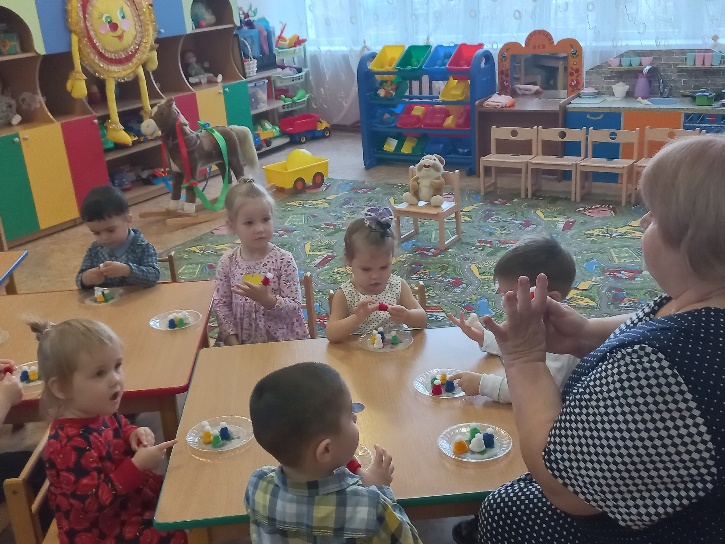 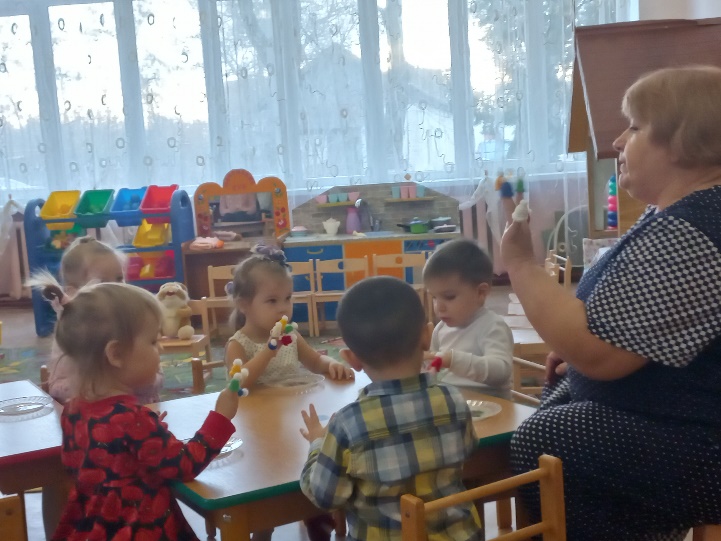 Сначала дети с помощью воспитателя называют пальчики «по именам» (большой, указательный и т. д), а затем одевают на каждый из пальчиков шапочку заданного цвета.Воспитатель: а вот и дождик кончился! Дети, кто же сидит на лавочке, он бедненький совсем промок, да это же … зайка.- Кто забыл зайчика под дождем? (хозяйка). А можно игрушки оставлять под дождём?Зайку бросила хозяйка,Под дождем остался зайка,Со скамейки слезть не смогВесь до ниточки промок.- Надо зайку обтереть, высушить полотенцем. Эрвин, подай, пожалуйста, полотенце! А теперь завернем его в одеяло, дадим сладкую морковку, чтобы он не заболел (обыгрывают).- Ну вот, зайка наш обсох, повеселел, хочет с нами поиграть.Игра «Ну ка зайка поскачи»
Ну-ка зайка поскачи, поскачи,
Ну-ка лапкой постучи, постучи, 
Ну-ка зайка упади, упади
Ляг на коврик отдохни…. Воспитатель: ребята, а кого зайчик боится? Правильно, лису, волка! Давайте посмотрим, куда спрятался наш зайчик от лисы и волка. Дети: в домик.У каждого ребёнка на столе лежит ламинированная картинка с изображением домика. Дети с помощью пластилиновых шариков заполняют пустоты, подбирая цвет пластилина.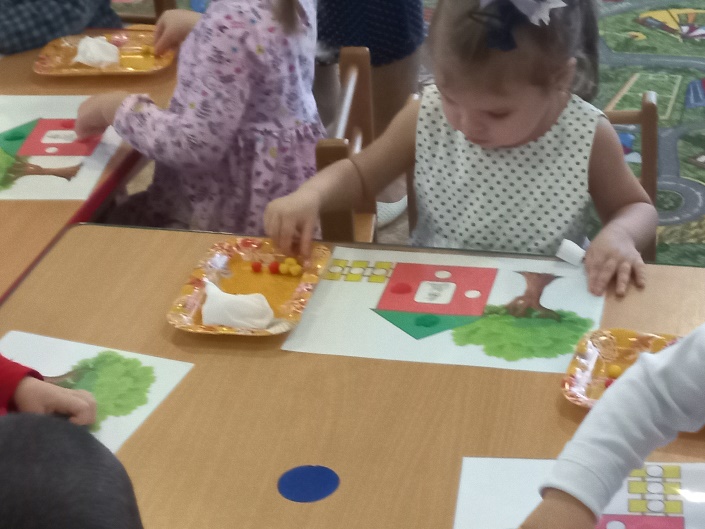 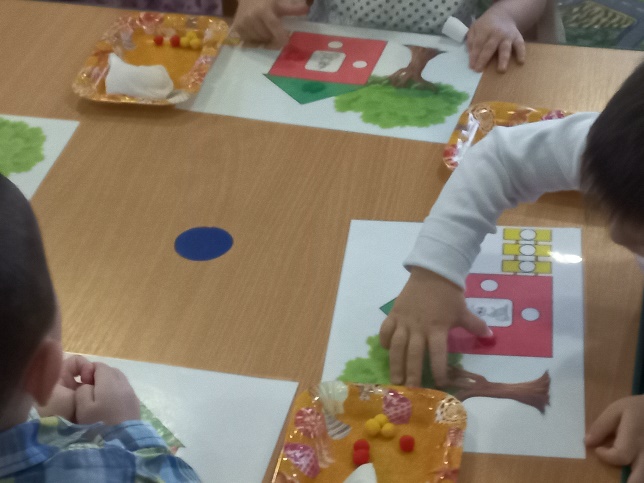 Рефлексия  — Кто к нам в гости приходил? (зайка, лошадка)— Что мы делали с этими игрушками? (играли, пели песенки, читали стихотворения)Воспитатель:К нам игрушки приходили,Мы стихи им говорили.И сейчас пришла пораПоиграть нам, детвораПоиграть с ними, детвора.(Дети играют с игрушками.)